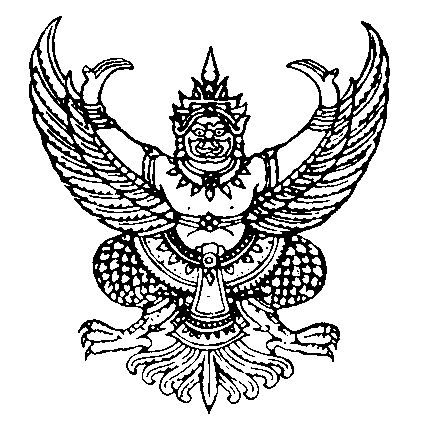 ประกาศองค์การบริหารส่วนตำบลละหานเรื่อง	รายชื่อผู้มีสิทธิ์เข้ารับการเลือกสรรและสรรหาเป็นพนักงานจ้าง*******************************************ตามที่องค์การบริหารส่วนตำบลละหาน  ได้ประกาศรับสมัครบุคคลเพื่อการสรรหาและเลือกสรรเป็นพนักงานจ้าง  ประจำปีงบประมาณ ๒๕๕๙  ลงวันที่  ๑๐  สิงหาคม  ๒๕๕๙  ประเภทพนักงานจ้างตามภารกิจ  จำนวน  ๒  ตำแหน่ง ผู้ช่วยเจ้าพนักงานจัดเก็บรายได้  จำนวน  ๑  อัตรา ๒.พนักงานขับรถดับเพลิง (ทักษะ)  จำนวน  ๑  อัตรา และประเภทพนักงานจ้างทั่วไป จำนวน  ๑   อัตรา  ตำแหน่ง  ผู้ดูแลเด็ก  จำนวน  ๑  อัตรา  ซึ่งได้ดำเนินการสมัครระหว่างวันที่  ๑๐  สิงหาคม  ๒๕๕๙  ถึงวันที่  ๑๙  สิงหาคม  ๒๕๕๙  ไปแล้วนั้น		บัดนี้  การรับสมัครบุคคลเพื่อการสรรหาและเลือกสรรเป็นพนักงานจ้าง  ได้สิ้นสุดระยะเวลาการรับสมัครแล้ว  จึงขอประกาศรายชื่อผู้มีสิทธิ์เข้ารับการสรรหาและเลือกสรรเป็นพนักงานจ้าง  ดังนี้ ประเภทพนักงานจ้างตามภารกิจ    ตำแหน่ง  ผู้ช่วยเจ้าพนักงานจัดเก็บรายได้ประเภทพนักงานจ้างตามภารกิจ  (ทักษะ)  ตำแหน่ง  พนักงานขับรถดับเพลิง  ประเภทพนักงานจ้างทั่วไป    ตำแหน่ง  ผู้ดูแลเด็ก  วัน  เวลา  และสถานที่สอบเพื่อเข้ารับการสรรหาและเลือกสรร๑.  วันเลือกสรรและสรรหาเป็นพนักงานจ้าง                -  สอบวันพฤหัสบดีที่   ๒๕  สิงหาคม  ๒๕๕๙๒.  เวลาและสถานที่สอบ-  เวลา  ๐๙.๐๐ น. – ๑๐.๐๐  น.  สอบข้อเขียน  ๕๐  ข้อ  (คะแนนเต็ม  ๑๐๐  คะแนน)            ภาคความรู้ความสามารถทั่วไป  (ภาค ก)     ณ  ห้องประชุมองค์การบริหารส่วนตำบลละหาน  - เวลา  ๑๐.๐๐ น. – ๑๑.๐๐ น.  สอบข้อเขียน  ๕๐  ข้อ  (คะแนนเต็ม  ๑๐๐  คะแนน)                  ภาคความรู้ความสามารถที่ใช้เฉพาะสำหรับตำแหน่ง  (ภาค ข)    ณ  ห้องประชุมองค์การบริหารส่วนตำบลละหาน   									       			    / เวลา สอบปฏิบัติ... - ๒ -	     -  เวลา  ๑๑.๐๐ น. – ๑๒.๐๐ น.  สอบปฏิบัติ  คะแนนเต็ม  ๑๐๐  คะแนน      ภาคความรู้ความสามารถที่ใช้เฉพาะสำหรับตำแหน่งพนักงานขับรถดับเพลิง (สอบปฏิบัติ)      ณ  ศูนย์พัฒนาเด็กเล็กองค์การบริหารส่วนตำบลละหาน                  -  เวลา  ๑๓.๐๐ น.  เป็นต้นไป  สอบสัมภาษณ์  คะแนนเต็ม  ๑๐๐  คะแนน                   ภาคความเหมาะสมกับตำแหน่ง  (ภาค ค)           ณ  ห้องประชุมองค์การบริหารส่วนตำบลละหาน  		อนึ่ง  ในการตรวจสอบคุณสมบัติ  รวมทั้งเงื่อนไขในการสรรหาและเลือกสรร  และการประกาศรายชื่อผู้มีสิทธิ์เข้ารับการสรรหาและเลือกสรรข้างต้นนี้  ได้ตรวจสอบเอกสารตามข้อเท็จจริงที่ผู้สมัครได้ยื่น  และรับรองตนเองในใบสมัครว่าเป็นผู้ที่มีคุณสมบัติตรงตามประกาศรับสมัคร  ดังนั้น  หากภายหลังปรากฏว่าผู้สมัครดังกล่าวมีคุณสมบัติไม่ตรงตามประกาศรับสมัคร  จะถือว่าผู้สมัครรายนั้นเป็นผู้ที่ขาดคุณสมบัติ  และจะไม่พิจารณาจัดจ้างเป็นพนักงานจ้างในกรณีที่เป็นผู้ผ่านการเลือกสรร  หรือจะพิจารณาบอกเลิกสัญญาจ้างกรณีที่ได้ทำสัญญาจ้างไปแล้ว	  	จึงประกาศให้ทราบโดยทั่วกัน	        		ประกาศ  ณ  วันที่  ๒๓  เดือน  สิงหาคม  พ.ศ. ๒๕๕๙( นางสาวบานเย็น  พรหมภักดี )นายกองค์การบริหารส่วนตำบลละหานลำดับที่เลขประจำตัวผู้สมัครชื่อ-สกุลหมายเหตุ๑๒๓๐๐๑๐๐๒๐๐๓นางสาวจันทร์ปรียา  อินต๊ะวันนายเบญจรงค์  เย็นหลักร้อยนางสาวพวงทอง  ชนะชัยลำดับที่เลขประจำตัวผู้สมัครชื่อ-สกุลหมายเหตุ๑๐๐๒นายอาทิตย์ ชำนาญกุลลำดับที่เลขประจำตัวผู้สมัครชื่อ-สกุลหมายเหตุ๑๒๐๐๑๐๐๒นางสาวมานิดา  สมพงษ์นางสาวพรวิภา  พรหมภักดี